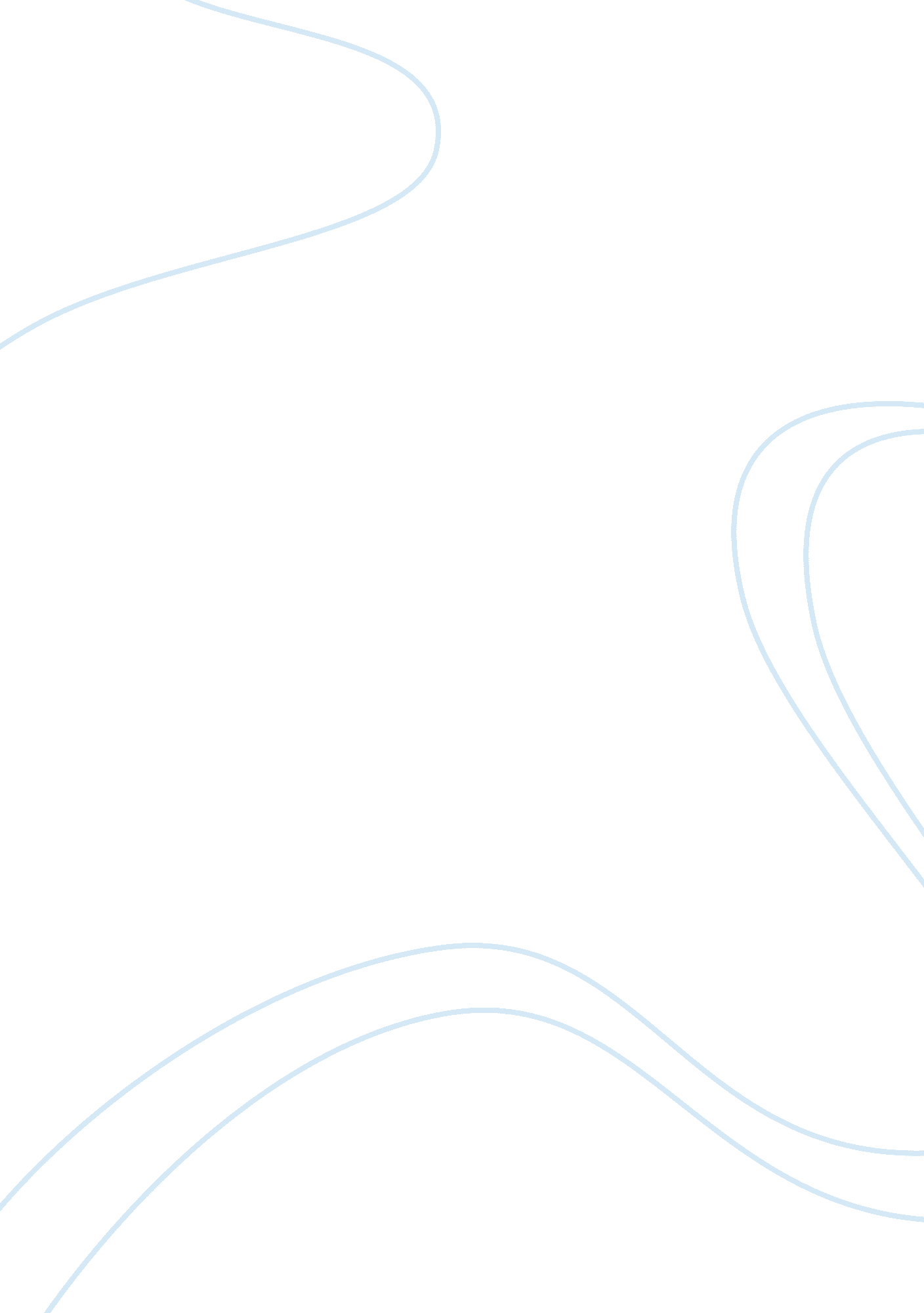 Corrigendum: multisensory integration of dynamic emotional faces and voices: meth...Health & Medicine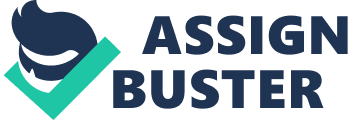 A corrigendum on 
Multisensory integration of dynamic emotional faces and voices: method for simultaneous EEG-fMRI measurements by Schelenz, P. D., Klasen, M., Reese, B., Regenbogen, C., Wolf, D., Kato, Y., et al. (2013). Front. Hum. Neurosci. 7: 729. doi: 10. 3389/fnhum. 2013. 00729 Reason for Corrigendum: In the original article, a term “ wrote the paper” appeared in the Author Contributions. This was unintentionally vague and did not differentiate between writing and correcting the manuscript. The authors apologize for the lack of clarity. This error does not change the scientific conclusions of the article in any way. The corrected Author Contributions are as follows: Author Contributions PS and MK designed the paradigm. PS collected the data and BR, MK, and DW helped acquiring the data. PS analyzed the data. YK, CR, and KM supported data analysis and interpretation. PS wrote and all co-authors corrected the manuscript. All authors gave final approval of the version to be published. Conflict of Interest Statement The authors declare that the research was conducted in the absence of any commercial or financial relationships that could be construed as a potential conflict of interest. 